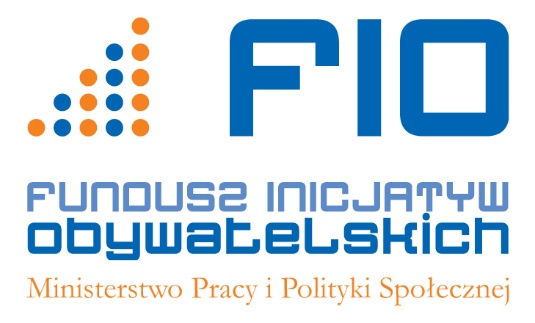 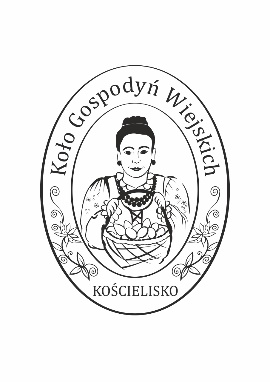 Nr  ………………….KARTA   ZGŁOSZENIOWA  konkursu „ SMAKI BABIEGO LATA” na najlepszą nalewkę domową Organizator :   Koło Gospodyń Wiejskich w Kościelisku oraz FIO 2015Imię i nazwisko zgłaszającego:  ………………………………………………………………Miejscowość: ……………………………………………………………………………………………………Nazwa  nalewki : ……………………………………………………………………………………..Skład ( należy podać główny składnik, z którego nalewka została przyrządzona, np. nalewka wiśniowa, ratafia, ziołowa, krupnik,  miętowa,  korzenna itp.) : …………………………………………………………………………………………………….Oświadczam, że zapoznałam/-em się z Regulaminem konkursu i akceptuję go. ……………………………………………………..	podpis uczestnika konkursu